Interpretationsaufsatz: Rückmeldung gebenLies den dir zugeteilten Aufsatz und formuliere einen ersten Eindruck:
	(Ist er gut verständlich? Hat er dir gefallen – auch sprachlich? War er gut zu lesen? Etc.)Lies den Aufsatz noch einmal und kommentiere am Rand:
++   Abschnitte, die gut gelungen sind.
?     Abschnitte, bei denen nicht ganz klar wird, worum es geht.
__   unterstreiche sprachliche Fehler und schreibe an den Rand, um welchen Fehler 
        es sich handelt (A = Ausdruck, R = Rechtschreibung, Z = Zeichensetzung, Gr =…).
Fülle den Bewertungsbogen aus.
Sprecht über den Text (oder: Gebt schriftlich Rückmeldung, nutzt die 	
	Textbausteine.)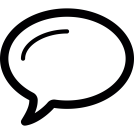 Positive RückmeldungNachfragenMir hat gefallen, wie du …Der Abschnitt über … ist sehr gut gelungen, da…Insgesamt liest sich dein Text sehr flüssig. Das liegt unter anderem an…Dies habe ich noch nicht ganz verstanden. Was meinst du damit?Warum hast du diesen Abschnitt vorgezogen/nachgestellt?Könntest du mir diesen Abschnitt/Satz/diese Formulierung erklären?VerbesserungsvorschlägeFehler ansprechenKannst du dir vorstellen anders zu beginnen? Vielleicht so…Ich würde (hier) Folgendes hinzufügen…, denn…Versuche umgangssprachliche Wendungen zu vermeiden. Verwende doch lieber …Dein Text wäre (noch) besser, wenn du…Inhaltlich vermisse ich … Diese Information solltest du an dieser Stelle hinzufügen.Mir sind einige Fehler aufgefallen. Hauptsächlich aus dem Bereich (R/Z/A…).Vermeide einen Tempuswechsel / Verwende das Präsens in der Inhaltsangabe.Vergiss nicht, deinen Text in Sinnabschnitte zu gliedern. Einzelne Sätze sind keine Sinnabschnitte.